А Д М И Н И С Т Р А Ц И ЯСЕЛЬСКОГО ПОСЕЛЕНИЯ ПРЕПОЛОВЕНКА                     МУНИЦИПАЛЬНОГО РАЙОНА БЕЗЕНЧУКСКИЙ                                            САМАРСКОЙ    ОБЛАСТИ_________________________________________________________________Центральная ул.д.53, Преполовенка село, 446222тел.8(84676) 37788; adm-prepol2017@yandex.ruИНН 6362012537 КПП 636201001 ГРКЦ ГУ Банка РоссииР/счет 40204810200000000439  Лицевой счет 614010140 БИК 043601001О проведении  общественных обсуждений по проекту Решения Собрания представителей сельского поселения Преполовенкамуниципального района Безенчукский Самарской области «О внесении изменений в Правила благоустройства территории сельского поселения Преполовенка муниципального района Безенчукский Самарской области от 15.09.2017 г. № 85/33(в редакции решения от 28.09.2018 г. № 121/48, от 06.11.2018 №128/50)»	В соответствии с Федеральным законом «Об общих принципах организации местного самоуправления в Российской Федерации» от 06.03.2003г № 131-ФЗ,  ст. 16,70 Устава сельского поселения Преполовенка, «Порядка организации и проведении общественных обсуждений», утвержденным Решением Собрания представителей сельского поселения Преполовенка № 115/46  от 04.06.2018 года  ПОСТАНОВЛЯЮ:	1. Провести на территории сельского поселения Преполовенка муниципального района Безенчукский Самарской области  общественные обсуждения по проекту Решения Собрания представителей сельского поселения Преполовенка муниципального района Безенчукский Самарской области  «О внесении изменений в Правила благоустройства территории сельского поселения Преполовенка муниципального района Безенчукский Самарской области от 15.09.2017 г. № 85/33 (в редакции решения от 28.09.2018 г. № 121/48, от 06.11.2018 №128/50)» 	2.  Срок проведения  общественных обсуждений по проекту Решения Собрания представителей сельского поселения Преполовенка муниципального района Безенчукский Самарской области  «О внесении изменений в решение Собрания представителей сельского поселения Преполовенка муниципального района Безенчукский Самарской области от 15.09.2017г.  № 85/33 «Об утверждении Правила благоустройства территории сельского поселения Преполовенка муниципального района Безенчукский Самарской области» составляет 30 (Тридцать) дней  с  01 апреля 2019 года по 30 апреля 2019 года. 	3.   Срок проведения  общественных обсуждений исчисляется со дня официального опубликования настоящего постановления и проекта Решения Собрания представителей сельского поселения Преполовенка муниципального района Безенчукский Самарской области «О внесении изменений в решение Собрания представителей сельского поселения Преполовенка муниципального района Безенчукский Самарской области от 15.09.2017г.  № 85/33 «Об утверждении Правила благоустройства территории сельского поселения Преполовенка муниципального района Безенчукский Самарской области» до дня официального опубликования заключения о результатах  общественных обсуждений.	4. Органом, уполномоченным на организацию и проведение  общественных обсуждений в соответствии с настоящим  постановлением, является Администрация сельского поселения Преполовенка муниципального района Безенчукский Самарской области.	5. Место проведения  общественных обсуждений (место ведения протокола  общественных обсуждений) - 446222, Самарская область, Безенчукский район, с. Преполовенка, ул. Центральная, 53.	6. Назначить ответственным лицом за прием, обобщение, анализ поступивших письменных предложений и замечаний, а также ответственным за ведение протокола  общественных обсуждений и протокола мероприятия по информированию жителей сельского поселения Преполовенка по вопросу  общественных обсуждений сотрудника администрации сельского поселения Преполовенка муниципального района Безенчукский Оводову Л.Н.	7. Мероприятие по информированию жителей поселения по вопросу  общественных обсуждений состоится 03 апреля 2019 года в 18 часов 00 минут по адресу: 446222, Самарская область, Безенчукский район с. Преполовенка, ул. Центральная, д. 53.	8. Принятие замечаний и предложений по вопросам общественных обсуждений, поступивших от жителей поселения и иных заинтересованных лиц, осуществляется по адресу, указанному в пункте 5 настоящего решения, в рабочие дни с 10 часов до 19 часов, в субботу с 12 часов до 17 часов. Письменные замечания и предложения подлежат приобщению к протоколу  общественных обсуждений.	9. Прием замечаний и предложений по вопросу  общественных обсуждений оканчивается  26 апреля 2019 года.  	10. Опубликовать настоящее постановление в газете «Вестник сельского поселения  Преполовенка».	11. В целях заблаговременного ознакомления жителей поселения и иных заинтересованных лиц с проектом Решения Собрания представителей сельского поселения Преполовенка муниципального района Безенчукский Самарской области  «О внесении изменений в решение Собрания представителей сельского поселения Преполовенка муниципального района Безенчукский Самарской области от 15.09.2017 г.  № 85/33 «Об утверждении Правила благоустройства территории сельского поселения Преполовенка муниципального района Безенчукский Самарской области» (в редакции решения от 28.09.2018 г. № 121/48, от 06.11.2018 №128/50):      -  официальное опубликование Проекта решения в газете «Вестник сельского поселения Преполовенка»;       -   размещение Проекта решения  на официальном сайте Администрации сельского поселения  Преполовенка муниципального района Безенчукский Самарской области в информационно-телекоммуникационной сети «Интернет» http://prepolovenka.ru/.      Беспрепятственный доступ к ознакомлению с проектом Решения Собрания представителей сельского поселения Преполовенка муниципального района Безенчукский Самарской области  «О внесении изменений в решение Собрания представителей сельского поселения Преполовенка муниципального района Безенчукский Самарской области от 15.09.2017 г.  № 85/33 «Об утверждении Правила благоустройства территории сельского поселения Преполовенка муниципального района Безенчукский Самарской области» (в редакции решения от 28.09.2018 г. № 121/48, от 06.11.2018 №128/50) в здании Администрации поселения (в соответствии с режимом работы Администрации поселения).Глава  сельскогопоселения    Преполовенка                                                                         В.Б.ВасильевСобрание представителей сельского поселения Преполовенкамуниципального района Безенчукский Самарской областитретьего созыва  РЕШЕНИЕ ПРОЕКТ     __________________		                                             № ________О внесении изменений в Правила благоустройства территории сельского поселения Преполовенка муниципального района Безенчукский Самарской области от 15.09.2017 г. № 85/33 (в редакции решения от 28.09.2018 г. № 121/48, от 06.11.2018 №128/50)В соответствии с Законом Самарской области от 12 июля 2006 года № 90-ГД «О градостроительной деятельности на территории Самарской области» (в ред. от 10.01.2019 N 1-ГД), руководствуясь Уставом сельского поселения Преполовенка муниципального района Безенчукский, Собрание представителей сельского поселения Преполовенка муниципального района БезенчукскийРЕШИЛО:Внести в Правила благоустройства территории сельского поселения Преполовенка муниципального района Безенчукский Самарской области, утвержденные решением Собрания представителей сельского поселения Преполовенка муниципального района Безенчукский Самарской области от 15.09.2017 г № 85/33  следующие изменения:1.1. Главу 15 Правил изложить в следующей редакции:«Глава 15. СОДЕРЖАНИЕ ЗДАНИЙ И СООРУЖЕНИЙ. ТРЕБОВАНИЯ К ФАСАДАМ.1. Собственники зданий, строений и сооружений, в том числе нежилых (далее - объекты), обязаны проводить работы по надлежащему содержанию объектов в соответствии с градостроительной и проектной документацией, градостроительными нормативами и правилами, экологическими, санитарными, противопожарными и иными специальными нормативами, а также по капитальному и текущему ремонту, реставрации фасадов объектов, если иное не предусмотрено законом или договором.2. В случае если во владении или пользовании юридических и физических лиц находятся отдельные помещения (жилые, нежилые), эти лица несут обязанность по долевому участию в ремонте и реставрации фасадов объектов пропорционально занимаемым площадям. При проведении капитального ремонта и реставрации фасада объекта лица, принимающие в нем долевое участие, могут объединять средства, направляемые на эти цели в суммах, пропорциональных занимаемым площадям.3. Требования к фасадам: 1) Фасадом является наружная сторона здания или сооружения. Различают главный фасад, выходящий на улицу, дворовый фасад и боковые фасады.2) Окраска фасадов зданий, сооружений, расположенных на магистральных дорогах, магистральных улицах общегородского и районного значения, пешеходных улицах, а также многоквартирных домов (вне зависимости от места расположения) производится на основании колерного паспорта, согласованного в установленном порядке с администрацией сельского поселения Преполовенка совместно с  отделом архитектуры и градостроительства Администрации муниципального района Безенчукский Самарской области.        Колерный паспорт изготавливается проектной организацией в соответствии с колерной картой, разработанной отделом архитектуры и градостроительства Администрации муниципального района Безенчукский Самарской области         Для согласования колерного паспорта собственник или уполномоченное им лицо представляет в отдел архитектуры и градостроительства Администрации муниципального района Безенчукский Самарской области.Для осуществления контроля за выполнением работ один экземпляр согласованного колерного паспорта остается в отделе архитектуры и градостроительства Администрации муниципального района Безенчукский Самарской области.Срок действия колерного паспорта составляет пять лет.3) Перед окраской фасада собственник объекта или уполномоченное лицо должен выкрасить участок фасада (квадрат размером 1м х 1м) согласно колерного паспорта и вызвать представителей отдела архитектуры и градостроительства Администрации муниципального района Безенчукский Самарской области для согласования дальнейшей покраски фасада.4) Запрещается:- производить окраску фасадов зданий и сооружений без предварительного восстановления архитектурных деталей;- производить окраску фасадов, облицованных естественным или искусственным камнем, оштукатуренных декоративной цветной терразитовой и камневидной штукатуркой;- производить самовольное изменение фасадов (в том числе реконструкция, капитальный ремонт) встроенных, пристроенных помещений к жилым зданиям, отдельно стоящих нежилых зданий и сооружений;- расклеивание на фасадах объявлений, рекламной и (или) информационно- печатной продукции;- изменять цветовой тон фасада при эксплуатации и ремонте здания, строения, сооружения.5) Требования не распространяются на объекты индивидуального жилищного строительства и садовые дома расположенные на территории сельского поселения Преполовенка. 6) Предоставление решения о согласовании архитектурно-градостроительного облика объекта капитального строительства осуществляется администрацией сельского поселения Преполовенка муниципального района Безенчукский Самарской области в порядке, установленном приказом министерства строительства Самарской области.4. Установка адресных указателей на территории сельского поселения осуществляется:на индивидуальных жилых домах - собственниками индивидуальных жилых домов;на многоквартирных домах – Администрацией сельского поселения в соответствии с компетенцией;на нежилых зданиях, являющихся муниципальной собственностью сельского поселения - Администрацией сельского поселения;на нежилых зданиях, не являющихся муниципальной собственностью сельского поселения - собственниками объектов.5. При эксплуатации фасадов запрещается:повреждение (загрязнение) поверхности стен фасадов объектов: подтеки, шелушение окраски, наличие трещин, отслоившейся штукатурки, облицовки, повреждение кирпичной кладки, отслоение защитного слоя железобетонных конструкций и т.п.;повреждение (отсутствие в случаях, когда их наличие предусмотрено проектной документацией) архитектурных и художественно-скульптурных деталей зданий и сооружений: колонн, пилястр, капителей, фризов, тяг, барельефов, лепных украшений, орнаментов, мозаик, художественных росписей и т.п.;нарушение герметизации межпанельных стыков;неисправность конструкции оконных, входных приямков; повреждение (загрязнение) выступающих элементов фасадов объектов: балконов, лоджий, эркеров, тамбуров, карнизов, козырьков и т.п.;разрушение (отсутствие, загрязнение) ограждений балконов, лоджий, парапетов и т.п.;отделка и окрашивание фасадов и их элементов материалами, отличающимися по цвету от установленного для данного объекта колерным паспортом либо частичная окраска фасадов;окраска фасадов до восстановления разрушенных или поврежденных архитектурных деталей;произвольное изменение цветового решения, рисунка, толщины переплетов и других элементов устройства и оборудования фасадов, в том числе окон и витрин, дверей, балконов и лоджий, не соответствующее общему архитектурному решению фасада;оборудование существующих козырьков и навесов дополнительными элементами и устройствами фасадов зданий и сооружений, нарушающими их декоративное решение и внешний вид;некачественное решение межпанельных швов, швов между оконными и дверными коробками и проемами, ухудшающее внешний вид фасада;использование элементов фасадов, крыш, стен зданий и сооружений (дымоходы, вентиляция, антенны систем коллективного приема телевидения и радио, стойки сетей проводного радиовещания, фронтоны, козырьки, двери, окна, парапеты, противопожарные лестницы, элементы заземления и т.п.) в качестве крепления подвесных линий связи и воздушно-кабельных переходов; использование балконов, эркеров и лоджий не по назначению, размещение на них громоздких и тяжелых вещей, их захламление и загрязнение;размещение наружных кондиционеров и антенн на архитектурных деталях, элементах декора, поверхностях с ценной архитектурной отделкой, а также крепление, ведущее к повреждению архитектурных поверхностей;развешивание и расклейка в целях дальнейшего их использования афиш, объявлений, плакатов и другой информационно-печатной продукции на фасадах, окнах (в том числе с внутренней стороны оконного проема), на остекленных дверях (в том числе с внутренней стороны остекленной поверхности двери) зданий, строений и сооружений;нанесение граффити на фасады зданий, сооружений без получения согласия собственников этих зданий, сооружений, собственников помещений в многоквартирном доме.6. С целью предотвращения разрушения балконной (лоджии) плиты или трещин между балконной (лоджии) плитой и стенами из-за попадания атмосферной влаги собственники (наниматели) жилых и собственники, владельцы (пользователи) нежилых помещений производят периодическую очистку от снега балконов и лоджий по мере необходимости.7. Ограждения.7.1. На территории сельского поселения устанавливаться ограждения следующей конфигурации и  различающиеся: по назначению (декоративные, защитные, их сочетание), высоте (низкие - 0,3 - 1,0 м, средние - 1,1 - 1,7 м, высокие - 1,8 - 3,0 м), виду материала (металлические, железобетонные и др.), степени проницаемости для взгляда (прозрачные, глухие), степени стационарности (постоянные, временные, передвижные).7.2. Архитектурно-художественное решение ограждений должно соответствовать архитектурному стилю окружающих зданий, строений, сооружений.7.3.Дорожные ограждения и временные ограждения строительных площадок и участков производства строительно-монтажных работ устанавливаются в соответствии с действующими ГОСТами.7.4.Запрещается устройство ограждений в охранных зонах подземных коммуникаций.8.  На территориях общего пользования запрещено самовольное возведение или размещение хозяйственных и вспомогательных построек (сараев, будок, гаражей, голубятен, теплиц и т.п.). В каждом отдельном случае администрация сельского поселения принимает решение  о сносе самовольно возведенных хозяйственных и вспомогательных построек в соответствии и на основании норм  действующего законодательства РФ.9. Крепление к стенам зданий различных растяжек, подвесок, вывесок, указателей (флагштоков и других устройств), нанимателями, арендаторами, собственниками жилых помещений, заделывание специальных вентиляционных отверстий (продухов) в крышах и слуховых окнах, производство конструктивных изменений в элементах крыш без проектов, согласованных с администрацией сельского поселения Преполовенка запрещено. Размещение наружных кондиционеров и антенн – «тарелок» на зданиях, расположенных вдоль магистральных улиц населенного пункта, рекомендуется предусматривать со стороны дворовых фасадов. Размещение на кровлях многоквартирных домов антенн и другого оборудования допускается только при условии принятия соответствующего решения на общем собрании собственников помещений многоквартирного дома.10. Входы, витрины, вывески, реклама магазинов, торговых центров, предприятий бытового обслуживания, производственных предприятий, образовательных учреждений, учреждений культуры и спорта, и других объектов инфраструктуры должны содержаться в чистоте и исправном состоянии. Окна административных, торговых, общественных, производственных, жилых зданий должны быть остеклены и вымыты.11. Запрещается перекрывание оконных проемов щитами или любыми видами изображений без согласования в установленном порядке с собственниками помещений, администрацией сельского поселения Преполовенка.;          1.2. Главу 22. Правил дополнить пунктами 6,7,8 следующего содержания: «6. Разрешение на осуществление земляных работ не предоставляется в случае необходимости проведения земляных работ в результате аварий. В этом случае лицом, устраняющим последствия аварии, до начала осуществления земляных работ в Администрацию сельского поселения Преполовенка направляется уведомление о проведении земляных работ по форме установленной приложением № 3 к  Закону Самарской области от 12.07.2006 N 90-ГД (в ред. от 10.01.2019) "О градостроительной деятельности на территории Самарской области";        7.  В случае если земляные работы в результате аварий необходимо провести в нерабочий день, соответствующее уведомление направляется в Администрацию сельского поселения Преполовенка в ближайший рабочий день.        8.Предоставление разрешения на осуществление земляных работ осуществляется Администрацией сельского поселения Преполовенка муниципального района Безенчукский Самарской области в порядке, установленном приказом министерства строительства Самарской области.»;       1.3. Главу 23 Правил признать утратившей силу;        1.4.  Главу 25 Правил дополнить пунктами  5,6, следующего содержания:       «5.  Предоставление порубочного билета и (или) разрешения на пересадку деревьев и кустарников осуществляется администрацией сельского поселения Преполовенка муниципального района Безенчукский Самарской области в порядке, установленном приказом министерства строительства Самарской области»         6.      Случаи сноса (вырубки) и пересадки зеленых насаждений на землях или земельных участках, находящихся в государственной или муниципальной собственности: 1) предоставленных для строительства, за исключением земельных участков, предоставленных для строительства объектов индивидуального жилищного строительства, а также земельных участков, предоставленных для ведения личного подсобного хозяйства, садоводства, огородничества2) используемых без предоставления таких земель и земельных участков, и установления сервитута;3) используемых в целях строительства (реконструкции) в соответствии с соглашениями об установлении сервитутов;5) удаление аварийных, больных деревьев и кустарников;6) в целях обеспечения санитарно-эпидемиологических требований к освещенности и инсоляции жилых и иных помещений, зданий.;7) ликвидация чрезвычайных ситуаций природного и техногенного характера и их последствий;8) обеспечение надежности и безопасности функционирования подземных и наземных инженерных сетей, и коммуникаций;9) благоустройство территории»;         1.5. Главу 26. Правил признать утратившей силу.      2. Настоящее Решение вступает в силу со дня его официального опубликования3. Настоящее Решение вступает в силу со дня его официального опубликования.4. Опубликовать настоящее Постановление в  газете «Вестник сельского поселения Преполовенка» и разместить на сайте Администрации сельского поселения Преполовенка муниципального района Безенчукский в сети Интернет.Председатель Собрания представителейсельского поселения Преполовенка муниципального района Безенчукский Самарской области                                                                               М.М.БанноваГлава сельского поселения Преполовенка муниципального района Безенчукский Самарской области                                                                                В.Б.Васильев    ПОСТАНОВЛЕНИЕот   25.03.2019 г.              №12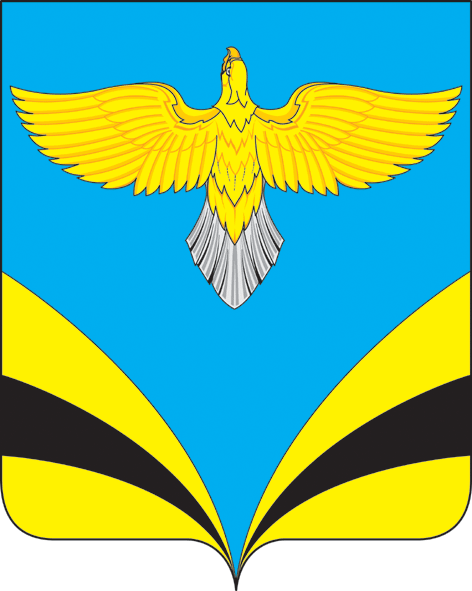 